TANTÁRGYI ADATLAPTantárgyleírásAlapadatokTantárgy neve (magyarul, angolul)  ● Azonosító (tantárgykód)BMEEPA tantárgy jellegeKurzustípusok és óraszámokTanulmányi teljesítményértékelés (minőségi értékelés) típusaKreditszám TantárgyfelelősTantárgyat gondozó oktatási szervezeti egységA tantárgy weblapjaA tantárgy oktatásának nyelve A tantárgy tantervi szerepe, ajánlott féléveKözvetlen előkövetelmények Erős előkövetelmény:Gyenge előkövetelmény:Párhuzamos előkövetelmény:Kizáró feltétel (nem vehető fel a tantárgy, ha korábban teljesítette az alábbi tantárgyak vagy tantárgycsoportok bármelyikét): BMEEPTCQ711A tantárgyleírás érvényességeJóváhagyta az Építészmérnöki Kar Tanácsa, érvényesség kezdete Célkitűzések és tanulási eredmények Célkitűzések Tanulási eredmények A tantárgy sikeres teljesítésével elsajátítható kompetenciákTudás – a KKK 7.1.1.a pontja szerint:Képesség – a KKK 7.1.1.b pontja szerint:Attitűd – a KKK 7.1.1.c pontja szerint:Önállóság és felelősség – a KKK 7.1.1.d pontja szerint:Oktatási módszertan Tanulástámogató anyagokSzakirodalomJegyzetekLetölthető anyagokTantárgy tematikájaElőadások tematikájaGyakorlati órák tematikájaBLOKKA téma megközelítéseinek lehetőségei és választás az alkotói attitűd alapján, a tárgy teljesítéséhez szükséges számítógépes programismeretek bővítése, konzultáció.Inspirációk, ötletek gyűjtése, szakirodalom megismerése és kutatása, a tárgy teljesítéséhez szükséges számítógépes programismeretek bővítése, konzultáció.A tervhez csatlakozó tanulmány tartalmi összeállítása, a tárgy teljesítéséhez szükséges számítógépes programismeretek bővítése, konzultáció.A tanulmány absztraktjának prezentációja és az előrehaladás értékelése, konzultáció.BLOKKA féléves tervezési feladat és a csatlakozó tanulmány konzultációja, a tárgy teljesítéséhez szükséges számítógépes programismeretek bővítése, IT eszközök használatának megismerése, vázlatok és skiccmodellek készítése.A féléves tervezési feladat és a csatlakozó tanulmány konzultációja, a tárgy teljesítéséhez szükséges számítógépes programismeretek bővítése, IT eszközök használatának megismerése, vázlatok és skiccmodellek készítése.A féléves tervezési feladat és a csatlakozó tanulmány konzultációja, a tárgy teljesítéséhez szükséges számítógépes programismeretek bővítése, valós fizikai makett készítése IT eszközök használatával.A féléves tervezési feladat és a csatlakozó tanulmány konzultációja, a tárgy teljesítéséhez szükséges számítógépes programismeretek bővítése, valós fizikai makett készítése, IT eszközök használatával.A féléves tervezési feladat és a csatlakozó tanulmány befejezése, felkészülés a terv és tanulmány prezntációjára és dokumentálására.Prezentáció és értékelés.TantárgyKövetelmények A Tanulmányi teljesítmény ellenőrzése ÉS értékeléseÁltalános szabályok Teljesítményértékelési módszerekTeljesítményértékelések részaránya a minősítésbenÉrdemjegy megállapítás Javítás és pótlás A tantárgy elvégzéséhez szükséges tanulmányi munka Jóváhagyás és érvényességJóváhagyta az Építészmérnöki Kar Tanácsa, érvényesség kezdete 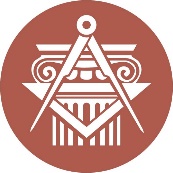 BUDAPESTI MŰSZAKI ÉS GAZDASÁGTUDOMÁNYI EGYETEMÉPÍTÉSZMÉRNÖKI KARkurzustípusheti óraszámjellegelőadás (elmélet)gyakorlatlaboratóriumi gyakorlatneve:beosztása:elérhetősége:szorgalmi időszakban végzett teljesítményértékelésekrészarányRészteljesítmény-értékelésösszesen:∑100%tevékenységóra / félévrészvétel a kontakt tanórákon12×6=72félévközi készülés a gyakorlatokraféléves feladatok elkészítése12x4=48összesen:∑ 